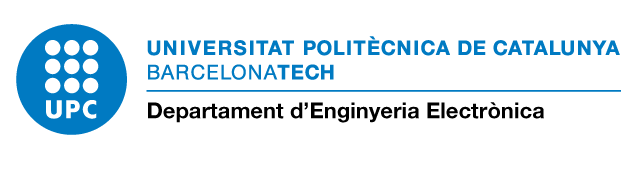 Grup de d’Instrumentació Electrònica i BiomèdicaUser data collection (the data in green are mandatory)Data to be filled in by the concerned personName:Surname:Type of document (NIF / NIE / Passport / Residence card):Document number:Personal e-mail:Institutional email (if you already have one): UPC card expiring date:Contact phone number:Postal address (optional):The authorization to access the Laboratory must be requested at the address eel.usd.utgcntic@upc.edu and providing this form filled outData to be filled in by the Tutor or person in chargeStructural unit: 710Accesses requested:Mòdul C4 – CNLab d’Instrumentació i Bioenginyeria – 313Main dooDining room - 114Start date:Expected date of termination (Maximum 1-year renewable):Name of his / her manager:E-mail of his / her manager:Necessary services (in the case of unrelated staff):Must have a UPC card?Must have an e-mail account (@ upc.edu)?Does he/she need a guest staff account?Link with the UPC:Examples: Students - PDI – Scholar – UPC scholar - PAS - Guest staffProject or activity title:Work placement in LAB 313:Should appear he/she on the GIEB website?